ARTICLE RATING FORMAT  Reviewer Name	: Mira Sofyaningsih, S.TP., M.SiArticel Tittle		: Effect of Potassium and Fiber Contains in Tomato (Solanum lycopercium L) and Cucumber (Cucumis sativus L) Juice to Lowering Blood Pressure of Hypertensive Patient at Primary Health Care Kebayoran LamaAssessment using a scale of 1 - 5 : 1  for lowest score 5  for the highest scoreConclusion of the study :]  Not worthy of publication ]  Deserves to be published √ ] Deserves to be published with the following corrections/notes : ]  Others, explain............................................................................................................................................................................................................................................................................................................................................................................................................................................................Reviewer notes for article improvement :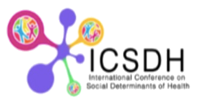 International Conference on Social Determinants of HealthFaculty Ilmu -Ilmu KesehatanUniversitas Muhammadiyah Prof. DR. HamkaJalan Limau 2, Kebayoran Baru, Jakarta Selatan DKI Jakarta 12130, IndonesiaTelp/Fax. (6221) 7256157 / Email : icsdh@uhamka.ac.id – Website: icsdh.uhamka.ac.id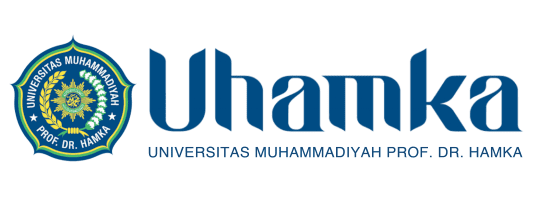 NoAssessment AspectScoring ScaleScoring ScaleScoring ScaleScoring ScaleScoring ScaleNoAssessment Aspect123451Proper tittle, short, and clear√2The context and purpose of the research are clear√3Research design in accordance with the objectives√4Clear research procedure √5Research data is analyzed with the right method√6Clear research results √7The results of data analysis are interpreted correctly√8Conclusion are based on the results of data analysis and discussion√9Research results contribute to the application and/or development of science√10Original article √11Research has an element of novelty √